KARTA ZGŁOSZENIA UCZESTNICTWA W KONFERENCJI NAUKOWEJ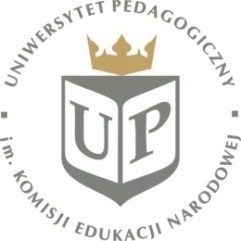 Dobro i zło w wychowaniu dziecka. Tropy edukacyjneKraków, 16 listopada 2015 r.* zgodnie z obowiązującymi przepisami, organizator konferencji zobowiązany jest do wystawienia faktury VAT w ciągu 7 dni od daty wpłaty tylko i wyłącznie na podmiot, który dokonał wpłaty na konto UP (tj. instytucję lub osobę fizyczną). Fakturę VAT dla osób fizycznych wystawiamy na żądanie zgłoszone w ciągu siedmiu dni od dnia dokonania wpłaty.**właściwe proszę zakreślić							Data i podpis .................................................Zgłoszenie należy przesłać do dnia 15 lipca 2015 r. 
na adres pocztowy:Katedra Pedagogiki Przedszkolnej w Instytucie Pedagogiki Przedszkolnej i Szkolnej, Uniwersytetu Pedagogicznego im. Komisji Edukacji Narodowej w Krakowie, ul. R. Ingardena 4, 30-060 Kraków, z dopiskiem: Konferencja naukowa „Dobro i zło w wychowaniu dziecka” lub drogą elektroniczną na adres mailowy:dr Barbara Nawolska bnawol@up.krakow.pl - zgłoszenia w języku polskimmgr Urszula Dworska urszuladworska@gmail.com - zgłoszenia w języku innym niż polskiOpłata konferencyjna wynosi 350 zł. Wpłaty należy dokonać do dnia 30 września 2015 r. przelewem bankowym na konto:Uniwersytet Pedagogiczny im. Komisji Edukacji NarodowejBank Pekao SA oddział w Krakowieprzelew krajowy 71 1240 4722 1111 0000 4852 4687przelew zagraniczny PL 71 1240 4722 1111 0000 4852 4687, Kod SWIFT: PKOPPLPWz dopiskiem:DK–35, imię i nazwisko uczestnika  Opłata konferencyjna obejmuje koszty organizacyjne, materiały konferencyjne, obiad oraz koszty publikacji, natomiast nie obejmuje kosztów noclegu. W razie rezygnacji wpłata nie podlega zwrotowi.TYTUŁ WYSTĄPIENIAABSTRAKT 
W J. POLSKIMABSTRAKT 
W J. ANGIELSKIMSŁOWA KLUCZE 
W J. POLSKIMSŁOWA KLUCZE 
W J. ANGIELSKIMDANE UCZESTNIKATYTUŁ/STOPIEŃ NAUKOWYDANE UCZESTNIKAIMIĘ I NAZWISKODANE UCZESTNIKAE-MAILDANE UCZESTNIKANUMER TELEFONUDANE REPREZENTOWANEJ INSTYTUCJI NAZWADANE REPREZENTOWANEJ INSTYTUCJI MIEJSCOWOŚĆDANE REPREZENTOWANEJ INSTYTUCJI KOD POCZTOWYDANE REPREZENTOWANEJ INSTYTUCJI ULICA I NUMER DANE REPREZENTOWANEJ INSTYTUCJI NIPPROSZĘ O WYSTAWIENIE FAKTURY* TAK**                                NIETAK**                                NIEADRES DO KORESPONDENCJI